Western Australia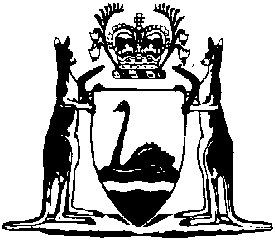 Land Valuers Licensing Act 1978
Real Estate and Business Agents Act 1978Commerce Regulations Amendment (Property Licensing) Regulations 2023Western AustraliaCommerce Regulations Amendment (Property Licensing) Regulations 2023ContentsPart 1 — Preliminary1.	Citation	12.	Commencement	1Part 2 — Land Valuers Licensing Regulations 1979 amended3.	Regulations amended	24.	Regulation 8 replaced	28.	Degrees, diplomas and other awards prescribed (Act s. 19(c))	25.	Schedule 1A inserted	3Schedule 1A — Degrees and diplomas for grant of licenceDivision 1 — DegreesDivision 2 — DiplomasPart 3 — Real Estate and Business Agents (General) Regulations 1979 amended6.	Regulations amended	87.	Regulation 6 amended	8Land Valuers Licensing Act 1978
Real Estate and Business Agents Act 1978Commerce Regulations Amendment (Property Licensing) Regulations 2023Made by the Governor in Executive Council.Part 1 — Preliminary1.	Citation		These regulations are the Commerce Regulations Amendment (Property Licensing) Regulations 2023.2.	Commencement		These regulations come into operation as follows —	(a)	Part 1 — on the day on which these regulations are published on the WA legislation website;	(b)	the rest of the regulations — on the day after that day.Part 2 — Land Valuers Licensing Regulations 1979 amended3.	Regulations amended		This Part amends the Land Valuers Licensing Regulations 1979.4.	Regulation 8 replaced		Delete regulation 8 and insert:8.	Degrees, diplomas and other awards prescribed (Act s. 19(c))		For the purposes of section 19(c) of the Act, the following degrees, diplomas, certificates and other awards are prescribed — 	(a)	a degree listed in Schedule 1A Division 1;	(b)	a diploma listed in Schedule 1A Division 2;	(c)	membership of the Royal Institution of Chartered Surveyors as a Chartered Commercial Property Surveyor;	(d)	membership of the Royal Institution of Chartered Surveyors as a Chartered General Practice Surveyor obtained before 1 January 2000; 	(e)	membership of the Royal Institution of Chartered Surveyors as a Chartered Valuation Surveyor.5.	Schedule 1A inserted		After Schedule 1 insert:Schedule 1A — Degrees and diplomas for grant of licence[r. 8]Division 1 — DegreesDivision 2 — DiplomasPart 3 — Real Estate and Business Agents (General) Regulations 1979 amended6.	Regulations amended		This Part amends the Real Estate and Business Agents (General) Regulations 1979.7.	Regulation 6 amended		In regulation 6(1):	(a)	after paragraph (a)(iv) insert:	(iva)	Bachelor of Commerce (Property Development and Valuation Extension Major);	(b)	after paragraph (c) insert:	(ca)	the examinations required to be passed for the conferral of a Diploma of Property (Agency Management) registered qualification CPP51122; orV. MOLAN, Clerk of the Executive CouncilItemInstitutionDegree1.Bond University Bachelor of Property2.Bond University Master of Valuation and Property Development 3.Bond University Master of Valuation and Property Development (Professional) 4.Central Queensland University Bachelor of Laws and Bachelor of Property 5.Central Queensland University Bachelor of Property 6.Central Queensland University Bachelor of Property (Financial Planning)7.Curtin University Bachelor of Business (Valuation and Land Economy)8.Curtin University Bachelor of Commerce (Property)9.Curtin University Bachelor of Commerce (Property Development and Valuation)10.Curtin University Bachelor of Commerce (Property Development and Valuation Extension Major) 11.Curtin University Bachelor of Commerce (Property Valuation)12.Curtin University Master of Property13.Deakin University Bachelor of Construction Management (Honours) / Bachelor of Property and Real Estate14.Deakin University Bachelor of Property and Real Estate 15.Deakin University Bachelor of Property and Real Estate / Bachelor of Commerce 16.Deakin University Bachelor of Property and Real Estate / Bachelor of Laws 17.Queensland University of Technology Bachelor of Design (Architecture) / Bachelor of Property Economics 18.Queensland University of Technology Bachelor of Design (Interior Architecture) / Bachelor of Property Economics 19.Queensland University of Technology Bachelor of Property Economics20.Queensland University of Technology Bachelor of Property Economics / Bachelor of Business21.Queensland University of Technology Bachelor of Property Economics / Bachelor of Laws (Honours)22.Royal Melbourne Institute of Technology Bachelor of Property Development, Investment and Valuation (Honours)23.Royal Melbourne Institute of Technology Master of Property 24.TAFE NSWBachelor of Property Valuation 25.University of Melbourne Master of Architecture / Master of Property26.University of Melbourne Master of Construction Management / Master of Property27.University of Melbourne Master of Property 28.University of Melbourne Master of Property / Master of Urban Planning29.University of South AustraliaBachelor of Business (Property) 30.University of Technology SydneyBachelor of Property Economics 31.University of Technology SydneyBachelor of Property Economics / Bachelor of International Studies32.University of Technology SydneyBachelor of Property Economics (Honours)33.University of Technology SydneyMaster of Property Development34.University of Technology SydneyMaster of Property Development and Investment 35.University of Technology SydneyMaster of Property Development and Planning 36.University of Technology SydneyMaster of Property Development and Project Management 37.Western Australian Institute of TechnologyBachelor of Business (Valuation and Land Administration)38Western Australian Institute of TechnologyBachelor of Business (Valuation and Land Economy)39.Western Sydney UniversityBachelor of Business (Property)40.Western Sydney UniversityMaster of Property Investment and DevelopmentItemInstitutionDiploma1.Bond UniversityGraduate Diploma of Valuation and Property Development 2.Deakin University Graduate Diploma of Property 3.Royal Melbourne Institute of Technology Graduate Diploma in Property 4.University of Melbourne Graduate Diploma in Property Valuation 